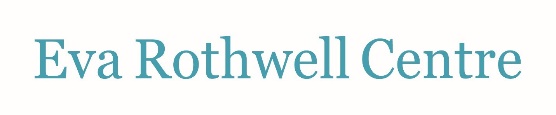 460 Wentworth Street NorthHamilton, Ontario905-526-1558www.evarothwell.caSUNsational SUMMER DAY CAMPJuly and AugustAges: 5 to 12 years old9:00am to 4:00pmCost: $30.00 per childEarly and Late Care Available (8:00am-5:30pm for an additional $5.00/child)Limited Spaces Available, Register todayVisit our website for Registration Forms – www.evarothwell.ca or pick up the forms at the CentreAFTER SCHOOL PROGRAMSDROP IN PROGRAMSMonday to Friday3:00-6:00pm5-17 yearsNo Charge, FreeActivities: Games room, Creative Crafts, After school Snack,Be Active in the Gym, Music, Computers, Literacy Express Train, Breakfast program, and much more...Registration: Sign up for free - www.evarothwell.caP.A. CAMP – Begin the Adventure and Learning…June 2019Public and Catholic School BoardsGrades 1 to 89:00-4:00pm / $5.00/per child/per PA DAYEarly and Late drop off/pick up Available for anadditional $5.00/child/week - (8:00-5:30pm)Register today, Limited SpacesVisit our website for Registration Forms – www.evarothwell.ca or pick up the forms at the CentreUNSTOPPABLE GIRLSA GIRLS’ EMPOWERMENT CONFERENCESaturday, April 27, 20199am-3:30pm10-14 yearsNo Charge, FREEFeaturing Talli Osborne, GirlPow-R, True Colours, Arts and Crafts, Breakfast, Lunch and Snacks…Registration at the Eva Rothwell Centre Bug BustersThe City of Hamilton, Public Health Department will be running clinics to screen and offer parents to help and assistance in treating head lice.  Clinics are every Tuesdays from 3:30-5:30 at the Eva Rothwell Centre.